ÇALIŞAN BAŞARIR  Çalışma Yaprağı-1 Aşağıdaki soruları yanıtlarken kendinizi başarılı hissettiğiniz dersleri ya da konuları düşünebilirsiniz. Başarılı olduğum dersler ya da konular neler?Başarıya ulaşmak için neler yaptım? Nasıl Çalıştım?Başarmak ve Çalışmak arasında nasıl bir ilişki vardır?Gelişim Alanı:AkademikYeterlik Alanı:Akademik Anlayış ve SorumlulukKazanım/Hafta:Başarmak için çalışmanın gerekliliğini fark eder. / 30.HaftaSınıf Düzeyi:2.SınıfSüre:40 dk (Bir ders saati)Araç-Gereçler:Çalışma Yaprağı-1Uygulayıcı İçin Ön Hazırlık:Çalışma Yaprağı-1 öğrenci sayısı kadar çoğaltılır.  Süreç (Uygulama Basamakları):Tahtaya “BAŞARMAK” ve “ÇALIŞMAK” kelimeleri yazılır. Öğrencilere “Başarmak ve çalışmak kelimeleri size ne çağrıştırıyor?” sorusu yöneltilerek gönüllü öğrencilerin cevapları alınır.Öğrencilerden gelen cevaplar toparlanarak Çalışma Yaprağı-1 dağıtılır. Kâğıt üzerindeki yönerge uygulayıcı tarafından okunarak öğrencilere cevaplamaları için 10 dakika verilir. Çalışma yaprağının tamamlamasının ardından gönüllü öğrencilerden yazdıklarını paylaşması istenir. Öğrencilerin cevapları alındıktan sonra tartışma soruları ile süreç devam ettirilir.Başarı ve çalışma arasında nasıl bir ilişki vardır?Başarılı olmak için nasıl bir çalışma biçimi gereklidir? Çok çalışmak yeterli midir? (Bu soruda öğrencilere sistemli ve verimsiz çalışmanın hem yorucu olacağı hem de yeterince etkili olmayacağı belirtilmeli ve planlı, verimli çalışmaya vurgu yapılmalıdır.)Derslerde yaptığınız etkinliklerde başarılı olabilmek için siz neler yapıyorsunuz?Uygulayıcı süreci aşağıdakine benzer bir açıklama ile sonlandırır:Başarıya ulaşmak için yapılması gereken en önemli şey çalışmaktır. Ancak yapılan çalışmalar planlı olmalı ve verimli çalışma yöntemleri ile gerçekleştirilmelidir.  Bazen çalışmak sizlere zor gelse de başarmanın keyfi bambaşkadır. Başarıya ulaşmak için çalışmanın önemini vurgulayan pek çok özlü söz vardır. Örneğin Atatürk “Tek bir şeye ihtiyacımız var; çalışkan olmak” der. Kazanımın Değerlendirilmesi:Öğrencilerden ÇALIŞMAK ve BAŞARMAK ifadelerini kullanarak birer tekerleme oluşturmaları istenir. Uygulayıcıya Not:Başarmak ve çalışmak kelimeleri üzerine konuşulduktan sonra anlamı çocuklarla birlikte sözlükten bakılarak bulunabilir ya da anlamları açıklanabilir. Öğrencilerin Çalışma Yaprağında başarıya ulaşmak için neler yaptıklarını yazarken sadece çalışmak gibi genel ifadeler kullanmamalarına dikkat edilmelidir. Özel gereksinimli öğrenciler için;Çalışma Yaprağı-1 deki soruların sayısı öğrenci düzeyine göre azaltılarak öğrenme süreci farklılaştırılabilir.Çalışma Yaprağı-1 yapılırken öğrencilere ek süre verilebilir.Çalışma Yaprağı-1 deki yazıların puntosu büyütülerek ve kontrast renkte bir zemin üzerine yapıştırılarak görme bakımından işlevsel hale getirilebilir.Etkinliği Geliştiren:Osman Zafer Güler, Dr. Hicran Çetin Gündüz…………………………………………………………………………………………………………………………………………………………………………………………………………………………………………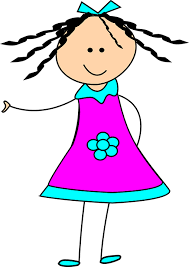 …………………………………………………………………………………………………………………………………………………………………………………………………………………………………………Başarıya ulaştığımda hangi duyguları hissettim?……………………………………………………………………………………………………………………………………………………………………………………………………………………………………………………………………………………………………………………………………………………………………………………………………………………………………………………………………………………